Программа Государственной итоговой аттестациивыпускников, обучающихся по программам подготовки специалистов среднего звенапо специальности 38.02.01 Экономика и бухгалтерский учет (по отраслям)г. Братск 2021 г.Программа государственной итоговой аттестации (далее – ГИА) разработана на основе: Федерального государственного образовательного стандарта среднего профессионального образования по специальности 38.02.01 Экономика и бухгалтерский учет (по отраслям) (квалификация Бухгалтер), утвержденного приказом Министерства образования и науки РФ от 5 февраля 2018 г. N 69.«Порядка проведения государственной итоговой аттестации по образовательным программам среднего профессионального образования», утвержденным приказом Министерства образования и науки Российской Федерации от 16 августа 2013 г. N 968 (с изменениями и дополнениями).«Порядка проведения государственной итоговой аттестации по образовательным программам среднего профессионального образования», утвержденным приказом Министерства образования и науки Российской Федерации от 16 августа 2013 г. N 96Приказ Министерства образования и науки РФ от 17 ноября 2017 г. N 1138"О внесении изменений в Порядок проведения государственной итоговой аттестации по образовательным программам среднего профессионального образования, утвержденный приказом Министерства образования и науки Российской Федерации от 16 августа 2013 г. N 968"«Положения о государственной итоговой аттестации в ГБПОУ ИО «Братский политехнический колледж» «Положение по организации выполнения и защиты выпускной квалификационной работы в ГБПОУ ИО «БрПК»», приказ от 29.09.2015г. № 210Содержание1. ПАСПОРТ ПРОГРАММЫ ГОСУДАРСТВЕННОЙ ИТОГОВОЙ АТТЕСТАЦИИ1.1. Область применения программы ГИАПрограмма государственной итоговой аттестации (далее – ГИА) является частью программы подготовки специалистов среднего звена в соответствии с ФГОС СПО по специальности 38.02.01 Экономика и бухгалтерский учет (по отраслям) в части освоения видов профессиональной деятельности: - Документирование хозяйственных операций и ведение бухгалтерского учета имущества организации.- Ведение бухгалтерского учета источников формирования имущества, выполнение работ по инвентаризации имущества и финансовых обязательств организации.- Проведение расчетов с бюджетом и внебюджетными фондами.- Составление и использование бухгалтерской отчетности.- Выполнение работ по профессии Кассир  1.2. Цели и задачи государственной итоговой аттестацииЦелью государственной итоговой аттестации является:- установление соответствия уровня освоенности компетенций, обеспечивающих соответствующую квалификацию и уровень образования обучающихся, Федеральному государственному образовательному стандарту среднего профессионального по специальности 38.02.01 Экономика и бухгалтерский учет (по отраслям).- комплексная оценка уровня подготовки выпускника и соответствие результатов освоения основной профессиональной образовательной программы (далее – ОПОП) требованиям ФГОС СПО - решение вопроса о выдаче выпускнику диплома о среднем профессиональном образовании и о квалификации.  Главными задачами ГИА являются: - определение соответствия знаний, умений навыков выпускников современным требованиям рынка труда, уточнение квалификационных требований конкретных работодателей- определение степени сформированности профессиональных и общих компетенций- приобретение опыта взаимодействия выпускников с потенциальными работодателями, способствующими формированию презентационных навыков,- умения себя преподнести- реализация практической направленности подготовки специалистов среднего звена, в соответствии с требованиями федерального государственного образовательного стандарта- определение способности колледжа давать качественное профессиональное образование по специальности 38.02.01 Экономика и бухгалтерский учет (по отраслям)- укрепление связей между колледжем и предприятиями   - разработка рекомендаций по совершенствованию качества подготовки выпускников на основе анализа результатов государственной итоговой аттестации выпускников и рекомендаций государственной экзаменационной комиссии.1.3. Количество часов, отводимое на государственную итоговую аттестациюОбъем времени и сроки на проведение аттестационных испытаний предусмотрены учебным планом и составляют 6 недель: 4 недели на подготовку к ГИА, 2 недели на защиту дипломных работ (проектов). Сроки проведения с 15.06.21г. по 26.06.21г.2. СТРУКТУРА И СОДЕРЖАНИЕ ГОСУДАРСТВЕННОЙ ИТОГОВОЙ АТТЕСТАЦИИ2.1. Форма(ы) и сроки проведения государственной итоговой аттестацииФорма(ы) проведения ГИА: - выпускная квалификационная работа - демонстрационный экзаменОбъем времени и сроки проведения каждой формы ГИА:- Письменная экзаменационная работа должна иметь актуальность и практическую значимость и выполняться по возможности по предложениям предприятий и организаций – заказчиков рабочих кадров. Она должна соответствовать содержанию нескольких профессиональных модулей, предусмотренных федеральным государственным образовательным стандартом среднего профессионального образования по специальности 38.02.01 Экономика и бухгалтерский учет (по отраслям). - Выпускная квалификационная работа должна иметь актуальность и практическую значимость и выполняться по возможности по предложениям предприятий и организаций. Она должна соответствовать содержанию нескольких профессиональных модулей, предусмотренных федеральным государственным образовательным стандартом среднего профессионального образования по специальности 38.02.01 Экономика и бухгалтерский учет (по отраслям). - Сроки проведения каждой формы ГИА регламентированы календарным графиком учебного процесса на текущий учебный год.Демонстрационный экзамен по стандартам Ворлдскиллс Россия проводится в соответствии со следующими нормативно-правовыми документами и поручениями: - Федеральный закон от 29 декабря 2012 года №273-ФЗ «Об образовании в Российской Федерации», - пункт 2 «б» Перечня поручений по итогам встречи Президента Российской Федерации с членами национальной сборной России по профессиональному мастерству 9 декабря 2016 года от 26 декабря 2016 года Пр-2582, - пункты 1 «а», 1 «б», 3 Перечня поручений по итогам рабочей поездки Президента Российской Федерации в Свердловскую область 6 марта 2018 года от 6 апреля 2018 года Пр-580, - распоряжение Правительства Российской Федерации от 3 марта 2015 года №349-р «Об утверждении комплекса мер, направленных на совершенствование системы среднего профессионального образования, на 2015-2020 годы», - паспорт приоритетного проекта «Образование» по направлению «Подготовка высококвалифицированных специалистов и рабочих кадров с учетом современных стандартов и передовых технологий» («Рабочие кадры для передовых технологий»), утвержденный протоколом заседания Президиума Совета при Президенте Российской Федерации по стратегическому развитию и приоритетным проектам от 25 октября 2016 года №9, - приказ Министерства образования и науки Российской Федерации от 16 августа 2013 года №968 «Об утверждении порядка проведения государственной итоговой аттестации по образовательным программам среднего профессионального образования» - приказ Министерства образования и науки Российской Федерации от 14 июня 2013 года № 464 «Об утверждении Порядка организации и осуществления образовательной деятельности по образовательным программам среднего профессионального образования». Демонстрационный экзамен по стандартам Ворлдскиллс Россия проводится с целью определения у экзаменуемых уровня знаний, умений и практических навыков в условиях моделирования реальных производственных процессов в соответствии со стандартами Ворлдскиллс Россия.2.2.  Тематика выпускных квалификационных работТемы ВКР должны иметь практико-ориентированный характер. Перечень тем ВКР:разрабатывается преподавателем МДК в рамках профессиональных модулейрассматривается на заседаниях предметно-цикловых комиссийутверждаются приказом директора   Тематика выпускных квалификационных работ Письменная экзаменационная работа должна иметь актуальность и практическую значимость и выполняться по возможности по предложениям предприятий и организаций – заказчиков рабочих кадров. Она должна соответствовать содержанию нескольких профессиональных модулей, предусмотренных федеральным государственным образовательным стандартом среднего профессионального образования по профессии. Структура письменной экзаменационной работы:Титульный листОтзыв 3. Задание на выполнение письменной экзаменационной работы4. Содержание4.1 Введение4.2 Глава 1. Теоретическая часть4.3 Глава 2. Практическая часть5. Список используемых источников  6. Приложения Задание на письменную экзаменационную работу утверждается заместителем директора по УР и выдается студенту за 6 месяцев до начала государственной итоговой аттестации на специальном бланке. В период подготовки письменных экзаменационных работ   руководитель работ проводит консультации, а также   оформляет стенд «В помощь выпускнику». Подписанная руководителем, студентом, консультантами письменная экзаменационная работа передается руководителю работы для подготовки письменного отзыва.  Руководитель письменной экзаменационной работы – за месяц до начала государственной итоговой аттестации проверяет выполненные работы и представляет письменный отзыв, который включает в себя:   - общую характеристику работы- соответствие заданию по объёму и степени разработки основных разделов дипломной работы - положительные стороны работы -  недостатки в пояснительной записке и её оформление - характеристику графической части работы (если таковая имеется) - степень самостоятельности студента при разработке вопросов темы Во введении обосновывается актуальность и практическая значимость выбранной темы, формулируется цель и задачи.При работе над теоретической частью определяются объект и предмет ВКР, круг рассматриваемых проблем. Проводится обзор используемых источников, обосновывается выбор применяемых методов, технологий и др. Работа выпускника над теоретической частью позволяет руководителю оценить следующие компетенции:ОК 1. Понимать сущность и социальную значимость своей будущей профессии, проявлять к ней устойчивый интерес.ОК 2. Организовывать собственную деятельность, выбирать типовые методы и способы выполнения профессиональных задач, оценивать их эффективность и качество.ОК 3. Принимать решения в стандартных и нестандартных ситуациях и нести за них ответственность.ОК 4. Осуществлять поиск и использование информации, необходимой для эффективного выполнения профессиональных задач, профессионального и личностного развития.ОК 5. Владеть информационной культурой, анализировать и оценивать информацию с использованием информационно-коммуникационных технологий.ОК 6. Работать в коллективе и команде, эффективно общаться с коллегами, руководством, потребителями.ОК 7. Брать на себя ответственность за работу членов команды (подчиненных), результат выполнения заданий.ОК 8. Самостоятельно определять задачи профессионального и личностного развития, заниматься самообразованием, осознанно планировать повышение квалификации.ОК 9. Ориентироваться в условиях частой смены технологий в профессиональной деятельности.Работа над вторым разделом должна позволить руководителю оценить уровень сформированности профессиональных компетенций:ПК 1.1. Обрабатывать первичные бухгалтерские документы.ПК 1.2. Разрабатывать и согласовывать с руководством организации рабочий план счетов бухгалтерского учета организации.ПК 1.3. Проводить учет денежных средств, оформлять денежные и кассовые документы.ПК 1.4. Формировать бухгалтерские проводки по учету имущества организации на основе рабочего плана счетов бухгалтерского учетаПК 2.1. Формировать бухгалтерские проводки по учету источников имущества организации на основе рабочего плана счетов бухгалтерского учета.ПК 2.2. Выполнять поручения руководства в составе комиссии по инвентаризации имущества в местах его хранения.ПК 2.2. Проводить подготовку к инвентаризации и проверку действительного соответствия фактических данных инвентаризации данным учета.ПК 2.3. Отражать в бухгалтерских проводках зачет и списание недостачи ценностей (регулировать инвентаризационные разницы) по результатам инвентаризации.ПК 2.4. Проводить процедуры инвентаризации финансовых обязательств организации.ПК 3.1. Формировать бухгалтерские проводки по начислению и перечислению налогов и сборов в бюджеты различных уровней.ПК 3.2. Оформлять платежные документы для перечисления налогов и сборов в бюджет, контролировать их прохождение по расчетно-кассовым банковским операциям.ПК 3.3. Формировать бухгалтерские проводки по начислению и перечислению страховых взносов во внебюджетные фонды.ПК 3.4. Оформлять платежные документы на перечисление страховых взносов во внебюджетные фонды, контролировать их прохождение по расчетно-кассовым банковским операциям.ПК 4.1. Отражать нарастающим итогом на счетах бухгалтерского учета имущественное и финансовое положение организации, определять результаты хозяйственной деятельности за отчетный период.ПК 4.2. Составлять формы бухгалтерской отчетности в установленные законодательством сроки.ПК 4.3. Составлять налоговые декларации по налогам и сборам в бюджет, налоговые декларации по Единому социальному налогу (далее - ЕСН) и формы статистической отчетности в установленные законодательством сроки.ПК 4.4. Проводить контроль и анализ информации об имуществе и финансовом положении организации, ее платежеспособности и доходности.Заключение содержит выводы и приложения с их кратким обоснованием в соответствии с поставленной целью и задачами, раскрывает значимость полученных результатов.Защита выпускных квалификационных работК защите ВКР допускаются лица, завершившие полный курс обучения и успешно прошедшие все предшествующие формы государственной итоговой аттестации, предусмотренные учебным планом в соответствии с ФГОС СПО.3. УСЛОВИЯ РЕАЛИЗАЦИИ ПРОГРАММЫ ГОСУДАРСТВЕННОЙ ИТОГОВОЙ АТТЕСТАЦИИ3.1. Требования к минимальному материально – техническому обеспечениюПри выполнении выпускной квалификационной работыРеализация программы ГИА предполагает наличие кабинета подготовки к государственной итоговой аттестации.Оборудование кабинета:рабочее место для консультанта – преподавателяграфик проведения консультаций по выпускным квалификационным работамкомплект учебно – методической документацииПри защите выпускной квалификационной работыДля защиты выпускной работы отводится специально подготовленный кабинет.Оснащение кабинета:рабочее место для членов Государственной экзаменационной комиссиикомпьютер, мультимедийный проектор, экран При проведении Демонстрационного экзамена  Для проведения демонстрационного экзамена отводится специально подготовленный кабинет, оснащение которого производится согласно инфраструктурному листу (приложение 1)   3.2. Информационно-методическое обеспечение ГИАПрограмма государственной итоговой аттестацииМетодические указания по оформлению выпускных квалификационных работИтоговая ведомостьИтоговый протокол экзаменов квалификационных3.3. Общие требования к организации и проведению ГИА1. Для проведения ГИА создается Государственная экзаменационная комиссия в порядке, предусмотренном Приказом Министерства образования и науки Российской Федерации (Минобрнауки России) от 16 августа 2013 г. №968 г. Москва «Об утверждении Порядка проведения государственной итоговой аттестации по образовательным программам среднего профессионального образования»2. Защита выпускной квалификационной работы (продолжительность защиты до 25 минут) включает:доклад студента (не более 10 минут) с демонстрацией презентациирассмотрение отзыва руководителярассмотрение характеристикивопросы членов комиссииответы студентаМожет быть предусмотрено выступление руководителя выпускной работы. 3. Результаты защиты выпускной квалификационной работы определяются оценками «отлично», «хорошо», «удовлетворительно», «неудовлетворительно» и объявляются в тот же день после оформления в установленном порядке протоколов заседаний ГЭК. Критерии оценки результатов ответов студента приводятся в п.4 данной программы. 4. Результаты Демонстрационного экзамена, согласно паспорта комплекта оценочной документации для демонстрационного экзамена по стандартам ВОРЛДСКИЛЛС РОССИЯ.5. При подготовке к ГИА с обучающимся проводят консультации руководители ВКР, назначенные приказом директора колледжа.6. Требования к учебно-методической документации – наличие методических рекомендаций к выполнению выпускных квалификационных работ.3.4. Кадровое обеспечение ГИАВ целях определения соответствия результатов освоения студентами образовательных программ соответствующим требованиям ФГОС СПО ГИА проводится государственными экзаменационными комиссиями (далее – ГЭК), которые создаются по каждой ОПОП, реализуемой в колледже. Основными функциями ГЭКявляются: - комплексная оценка уровня освоения образовательной программы, компетенций выпускника и соответствие результатов освоения образовательной программы требованиям федерального государственного образовательного стандарта; - решение вопроса о присвоении квалификации по результатам итоговой аттестации и выдаче соответствующего диплома об уровне образования; - разработка рекомендаций по совершенствованию подготовки выпускников. 3.2 Состав ГЭК, действующий в течение одного календарного года, утверждается приказом директора колледжа.  В него входят:- председатель ГЭК, который является представителем работодателей. Председатель утверждается Министерством образования Иркутской области по представлению колледжа- заместитель председателя комиссии (директор колледжа, заместитель директора колледжа)- члены комиссии: преподаватели колледжа, представители работодателей, секретарь комиссииТребования к квалификации педагогических кадров, обеспечивающих руководство выполнением выпускных квалификационных работ: наличие высшего профессионального образования, соответствующего профилю специальности.4. ОЦЕНКА РЕЗУЛЬТАТОВ ГОСУДАРСТВЕННОЙ ИТОГОВОЙ АТТЕСТАЦИИОценка ответа студента на защите ВКР определяется в ходе заседания ГЭК. Решения ГЭК принимаются на закрытых заседаниях простым большинством голосов членов комиссии, участвующих в заседании, при обязательном присутствии председателя комиссии или его заместителя. При равном числе голосов голос председательствующего на заседании ГЭК является решающим.Результаты решения ГЭК определяются оценками «отлично», «хорошо», «удовлетворительно», «неудовлетворительно» и объявляются в тот же день после оформления протокола заседания ГЭК.5.1 В критерии оценки уровня подготовки выпускника входят: - полнота выполнения письменной экзаменационной работы в соответствии с заданием- выполнение пояснительной записки с учётом требований стандартов, предъявляемых к текстовым документам, полнота содержания и последовательность изложения материала - обоснованность, логическая последовательность, техническая грамотность, четкость доклада выпускника при защите письменной экзаменационной работы- обоснованность, логичность, четкость, краткость изложения ответов на дополнительные вопросы ГЭК- отзыв руководителя на письменную экзаменационную работу Оценка 5 (отлично) ставится выпускнику, если - соблюдены все правила оформления работы в соответствии с методическими рекомендациями по написанию письменной экзаменационной работы- четко обозначена актуальность работы- содержание соответствует теме работы- обучающийся четко, обоснованно и конкретно выражает свое мнение по поводу основных аспектов содержания работы- обучающийся достаточно свободно ориентируется в терминологии, используемой в работе - практическая часть строится на выводах теоретической части - ответы на вопросы членов ГЭК четкие, краткие, правильные- в процессе защиты соблюдены логика изложения, уместность использования наглядности, владение терминологией Оценка 4 (хорошо) ставится выпускнику - имеются небольшие неточности в оформлении письменной экзаменационной работы; - обозначена актуальность работы- содержание соответствует теме работы - ответы на вопросы членов ГЭК правильные, но содержат технические или терминологические ошибки- логика изложения, уместность использования наглядности, владение терминологией в общем и целом присутствуют- даны в основном ответы на все вопросы членов комиссии. Соответствие критериям содержательного характера при достаточной глубине раскрытия темы, однако имеются некоторые погрешности, не носящие принципиального характера. Оценка 3 (удовлетворительно) ставится выпускнику, если - допущены нарушения в оформлении письменной экзаменационной работы - актуальность либо не сформулирована, либо сформулирована в самых общих чертах - содержание работы не в полном объеме соответствует заявленной теме - студент слабо ориентируется в понятиях, терминах, которые использует в своей работе- в докладе выпускника нет четкости, последовательности изложения мысли работа выполнена небрежно  доклад на защите поверхностный и не раскрывает содержание работы получены ответы на 75% вопросов членов комиссии в рецензии есть замечания, некоторые из них принципиального характераОценка 2 (неудовлетворительно) ставится выпускнику, если - допущены грубые нарушения в оформлении письменной экзаменационной работы; - обнаружено значительное непонимание темы; - основная мысль не выражена; - в ответах выпускника нет смыслового единства, связанности; - выпускник не ориентируется в терминологии работы; - отсутствует логика изложения материала, графическая часть имеет ряд грубых ошибок-Содержание работы поверхностно, компилятивно-Имеются принципиальные замечания у рецензента-Доклад слабо раскрывает тему дипломного проекта, иллюстрационный материал поверхностен-Не получено ответов на вопросы членов комиссии.5. Порядок подачи и рассмотрения апелляций5.1 По результатам государственной итоговой аттестации выпускник имеет право подать в апелляционную комиссию письменное апелляционное заявление о нарушении, по его мнению, установленного порядка проведения итоговой аттестации и (или) несогласии с ее результатами (далее - апелляция). 5.2 Апелляция подается лично выпускником или законными представителями несовершеннолетнего выпускника в апелляционную комиссию образовательной организации. 5.3 Апелляция о нарушении порядка проведения ГИА подается непосредственно в день проведения итоговой аттестации. Апелляция о несогласии с результатами итоговой аттестации подается не позднее следующего рабочего дня после объявления результатов государственной итоговой аттестации. 5.4 Апелляция рассматривается апелляционной комиссией не позднее трех рабочих дней с момента ее поступления. В результате рассмотрения апелляции апелляционная комиссия принимает решение об отклонении апелляции и сохранении результата государственной итоговой аттестации либо об удовлетворении апелляции и выставлении иного результата итоговой аттестации. 5.5 Решение апелляционной комиссии принимается простым большинством голосов, при равном числе голосов голос председательствующего на заседании апелляционной комиссии является решающим.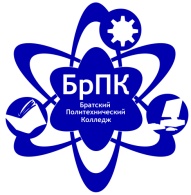 Министерство образования Иркутской областиГосударственное бюджетное профессиональное образовательное учреждение Иркутской области «Братский политехнический колледж»  (ГБПОУ ИО «БрПК»)1. Паспорт программы государственной итоговой аттестации……………………42. Структура и содержание государственной итоговой аттестации……………….53. Условия реализации государственной итоговой аттестации…………………...114. Контроль и оценка результатов государственной итоговой аттестации……….14№Тема выпускной письменной квалификационной работыНаименование профессиональных модулей,    отражаемых в работе1Организация и методы учета основных средств в организацииПМ 01Документирование хозяйственных операций и ведение бухгалтерского учета имущества организацииПМ 02 Ведение бухгалтерского учета источников формирования имущества, выполнение работ по инвентаризации имущества и финансовых обязательств организацииПМ 03 Проведение расчетов с бюджетом и внебюджетными фондамиПМ 04 Составление и использование бухгалтерской отчетности2Учет и анализ оборотных активов организацииПМ 01Документирование хозяйственных операций и ведение бухгалтерского учета имущества организацииПМ 02 Ведение бухгалтерского учета источников формирования имущества, выполнение работ по инвентаризации имущества и финансовых обязательств организацииПМ 03 Проведение расчетов с бюджетом и внебюджетными фондамиПМ 04 Составление и использование бухгалтерской отчетности3Управление прибылью и рентабельностью коммерческой организации ПМ 01Документирование хозяйственных операций и ведение бухгалтерского учета имущества организацииПМ 02 Ведение бухгалтерского учета источников формирования имущества, выполнение работ по инвентаризации имущества и финансовых обязательств организацииПМ 03 Проведение расчетов с бюджетом и внебюджетными фондамиПМ 04 Составление и использование бухгалтерской отчетности4Анализ финансовых результатах филиала «Почта России»  ПМ 01Документирование хозяйственных операций и ведение бухгалтерского учета имущества организацииПМ 02 Ведение бухгалтерского учета источников формирования имущества, выполнение работ по инвентаризации имущества и финансовых обязательств организацииПМ 03 Проведение расчетов с бюджетом и внебюджетными фондамиПМ 04 Составление и использование бухгалтерской отчетности5Расчет заработной платы в программе 1С: зарплата и управление персоналомПМ 01Документирование хозяйственных операций и ведение бухгалтерского учета имущества организацииПМ 02 Ведение бухгалтерского учета источников формирования имущества, выполнение работ по инвентаризации имущества и финансовых обязательств организацииПМ 03 Проведение расчетов с бюджетом и внебюджетными фондамиПМ 04 Составление и использование бухгалтерской отчетности6Заемный капитал как источник финансирования деятельности предприятияПМ 01Документирование хозяйственных операций и ведение бухгалтерского учета имущества организацииПМ 02 Ведение бухгалтерского учета источников формирования имущества, выполнение работ по инвентаризации имущества и финансовых обязательств организацииПМ 03 Проведение расчетов с бюджетом и внебюджетными фондамиПМ 04 Составление и использование бухгалтерской отчетности7Учет и анализ использования внеоборотных активовПМ 01Документирование хозяйственных операций и ведение бухгалтерского учета имущества организацииПМ 02 Ведение бухгалтерского учета источников формирования имущества, выполнение работ по инвентаризации имущества и финансовых обязательств организацииПМ 03 Проведение расчетов с бюджетом и внебюджетными фондамиПМ 04 Составление и использование бухгалтерской отчетности8Отражение внеоборотных активов в учете российской организации в соответствии с международными стандартамиПМ 01Документирование хозяйственных операций и ведение бухгалтерского учета имущества организацииПМ 02 Ведение бухгалтерского учета источников формирования имущества, выполнение работ по инвентаризации имущества и финансовых обязательств организацииПМ 03 Проведение расчетов с бюджетом и внебюджетными фондамиПМ 04 Составление и использование бухгалтерской отчетности9Финансовое планирование как фактор эффективного управления деятельностью организацииПМ 01Документирование хозяйственных операций и ведение бухгалтерского учета имущества организацииПМ 02 Ведение бухгалтерского учета источников формирования имущества, выполнение работ по инвентаризации имущества и финансовых обязательств организацииПМ 03 Проведение расчетов с бюджетом и внебюджетными фондамиПМ 04 Составление и использование бухгалтерской отчетности10Финансовый лизинг как одна из современных форм управления инвестициями ПМ 01Документирование хозяйственных операций и ведение бухгалтерского учета имущества организацииПМ 02 Ведение бухгалтерского учета источников формирования имущества, выполнение работ по инвентаризации имущества и финансовых обязательств организацииПМ 03 Проведение расчетов с бюджетом и внебюджетными фондамиПМ 04 Составление и использование бухгалтерской отчетности11Управление текущей платежеспособностью организации на основе показателей ликвидности бухгалтерского балансаПМ 01Документирование хозяйственных операций и ведение бухгалтерского учета имущества организацииПМ 02 Ведение бухгалтерского учета источников формирования имущества, выполнение работ по инвентаризации имущества и финансовых обязательств организацииПМ 03 Проведение расчетов с бюджетом и внебюджетными фондамиПМ 04 Составление и использование бухгалтерской отчетности12Роль банковского кредита как источника формирования оборотных средств предприятияПМ 01Документирование хозяйственных операций и ведение бухгалтерского учета имущества организацииПМ 02 Ведение бухгалтерского учета источников формирования имущества, выполнение работ по инвентаризации имущества и финансовых обязательств организацииПМ 03 Проведение расчетов с бюджетом и внебюджетными фондамиПМ 04 Составление и использование бухгалтерской отчетности13Анализ системы учета и контроля расчетов с подотчетными лицамиПМ 01Документирование хозяйственных операций и ведение бухгалтерского учета имущества организацииПМ 02 Ведение бухгалтерского учета источников формирования имущества, выполнение работ по инвентаризации имущества и финансовых обязательств организацииПМ 03 Проведение расчетов с бюджетом и внебюджетными фондамиПМ 04 Составление и использование бухгалтерской отчетности14Прибыль как фактор повышения эффективности работы предприятияПМ 01Документирование хозяйственных операций и ведение бухгалтерского учета имущества организацииПМ 02 Ведение бухгалтерского учета источников формирования имущества, выполнение работ по инвентаризации имущества и финансовых обязательств организацииПМ 03 Проведение расчетов с бюджетом и внебюджетными фондамиПМ 04 Составление и использование бухгалтерской отчетности15Особенности формирования бухгалтерского баланса в соответствии с российскими стандартамиПМ 01Документирование хозяйственных операций и ведение бухгалтерского учета имущества организацииПМ 02 Ведение бухгалтерского учета источников формирования имущества, выполнение работ по инвентаризации имущества и финансовых обязательств организацииПМ 03 Проведение расчетов с бюджетом и внебюджетными фондамиПМ 04 Составление и использование бухгалтерской отчетности16Анализ финансового состояния и оценка вероятности банкротства организацииПМ 01Документирование хозяйственных операций и ведение бухгалтерского учета имущества организацииПМ 02 Ведение бухгалтерского учета источников формирования имущества, выполнение работ по инвентаризации имущества и финансовых обязательств организацииПМ 03 Проведение расчетов с бюджетом и внебюджетными фондамиПМ 04 Составление и использование бухгалтерской отчетности17Состояние и пути совершенствования учета финансовых результатовПМ 01Документирование хозяйственных операций и ведение бухгалтерского учета имущества организацииПМ 02 Ведение бухгалтерского учета источников формирования имущества, выполнение работ по инвентаризации имущества и финансовых обязательств организацииПМ 03 Проведение расчетов с бюджетом и внебюджетными фондамиПМ 04 Составление и использование бухгалтерской отчетности18Бухгалтерский учет и отчетность граждан, осуществляющих самостоятельную предпринимательскую деятельностьПМ 01Документирование хозяйственных операций и ведение бухгалтерского учета имущества организацииПМ 02 Ведение бухгалтерского учета источников формирования имущества, выполнение работ по инвентаризации имущества и финансовых обязательств организацииПМ 03 Проведение расчетов с бюджетом и внебюджетными фондамиПМ 04 Составление и использование бухгалтерской отчетности19Применение статической и динамической концепций бухгалтерского баланса ПМ 01Документирование хозяйственных операций и ведение бухгалтерского учета имущества организацииПМ 02 Ведение бухгалтерского учета источников формирования имущества, выполнение работ по инвентаризации имущества и финансовых обязательств организацииПМ 03 Проведение расчетов с бюджетом и внебюджетными фондамиПМ 04 Составление и использование бухгалтерской отчетности20Учет и анализ основных средств как база поиска резервов повышения эффективности их использованияПМ 01Документирование хозяйственных операций и ведение бухгалтерского учета имущества организацииПМ 02 Ведение бухгалтерского учета источников формирования имущества, выполнение работ по инвентаризации имущества и финансовых обязательств организацииПМ 03 Проведение расчетов с бюджетом и внебюджетными фондамиПМ 04 Составление и использование бухгалтерской отчетности21Бухгалтерский учет и анализ экономического потенциала коммерческой организацииПМ 01Документирование хозяйственных операций и ведение бухгалтерского учета имущества организацииПМ 02 Ведение бухгалтерского учета источников формирования имущества, выполнение работ по инвентаризации имущества и финансовых обязательств организацииПМ 03 Проведение расчетов с бюджетом и внебюджетными фондамиПМ 04 Составление и использование бухгалтерской отчетности22Анализ деловой активности организацииПМ 01Документирование хозяйственных операций и ведение бухгалтерского учета имущества организацииПМ 02 Ведение бухгалтерского учета источников формирования имущества, выполнение работ по инвентаризации имущества и финансовых обязательств организацииПМ 03 Проведение расчетов с бюджетом и внебюджетными фондамиПМ 04 Составление и использование бухгалтерской отчетности23Анализ активов организации и оценка ее имущественного положенияПМ 01Документирование хозяйственных операций и ведение бухгалтерского учета имущества организацииПМ 02 Ведение бухгалтерского учета источников формирования имущества, выполнение работ по инвентаризации имущества и финансовых обязательств организацииПМ 03 Проведение расчетов с бюджетом и внебюджетными фондамиПМ 04 Составление и использование бухгалтерской отчетности2 4Особенности применения специальных налоговых режимов для физических лицПМ 01Документирование хозяйственных операций и ведение бухгалтерского учета имущества организацииПМ 02 Ведение бухгалтерского учета источников формирования имущества, выполнение работ по инвентаризации имущества и финансовых обязательств организацииПМ 03 Проведение расчетов с бюджетом и внебюджетными фондамиПМ 04 Составление и использование бухгалтерской отчетности25Эффективная система оплаты труда как фактор мотивации сотрудников ПМ 01Документирование хозяйственных операций и ведение бухгалтерского учета имущества организацииПМ 02 Ведение бухгалтерского учета источников формирования имущества, выполнение работ по инвентаризации имущества и финансовых обязательств организацииПМ 03 Проведение расчетов с бюджетом и внебюджетными фондамиПМ 04 Составление и использование бухгалтерской отчетности26Формирование отчетных показателей в регистрах бухгалтерского учета и их использование в анализеПМ 01Документирование хозяйственных операций и ведение бухгалтерского учета имущества организацииПМ 02 Ведение бухгалтерского учета источников формирования имущества, выполнение работ по инвентаризации имущества и финансовых обязательств организацииПМ 03 Проведение расчетов с бюджетом и внебюджетными фондамиПМ 04 Составление и использование бухгалтерской отчетности27Проблемы исчисления и взимания налога на добавленную стоимость ПМ 01Документирование хозяйственных операций и ведение бухгалтерского учета имущества организацииПМ 02 Ведение бухгалтерского учета источников формирования имущества, выполнение работ по инвентаризации имущества и финансовых обязательств организацииПМ 03 Проведение расчетов с бюджетом и внебюджетными фондамиПМ 04 Составление и использование бухгалтерской отчетности